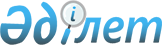 О внесении изменений и дополнений в приказ Министра финансов Республики Казахстан от 30 ноября 2021 года № 1253 "Об утверждении Правил осуществления закупок отдельными субъектами квазигосударственного сектора, за исключением Фонда национального благосостояния и организаций Фонда национального благосостояния"Приказ и.о. Министра финансов Республики Казахстан от 5 сентября 2022 года № 919. Зарегистрирован в Министерстве юстиции Республики Казахстан 6 сентября 2022 года № 29423
      ПРИКАЗЫВАЮ:
      1. Внести в приказ Министра финансов Республики Казахстан от 30 ноября 2021 года № 1253 "Об утверждении Правил осуществления закупок отдельными субъектами квазигосударственного сектора, за исключением Фонда национального благосостояния и организаций Фонда национального благосостояния" (зарегистрирован в Реестре государственной регистрации нормативных правовых актов под № 25488) следующие изменения и дополнения:
      в Правилах осуществления закупок отдельными субъектами квазигосударственного сектора, за исключением Фонда национального благосостояния и организаций Фонда национального благосостояния (далее – Правила), утвержденных указанным приказом:
      пункт 7 изложить в следующей редакции:
      "7. Не подлежат включению в планы закупок (предварительный план закупок) сведения, в соответствии с пунктом 4 статьи 45 Административного процедурно-процессуального кодекса Республики Казахстан, а также закупки, осуществляемые в соответствии с подпунктами 13), 16) и 36) пункта 287 настоящих Правил.";
      дополнить пунктом 16-1 следующего содержания:
      "16-1. Требования пункта 16 настоящих Правил не распространяются на случаи, предусмотренные подпунктом 36) пункта 287 настоящих Правил.";
      пункт 287 дополнить подпунктом 36) следующего содержания:
      "36) приобретения товаров, работ и услуг банком второго уровня, приобретенным национальным управляющим холдингом на условиях, одобренных решением Правительства Республики Казахстан.";
      часть четвертую пункта 292 изложить в следующей редакции:
      "Требования по заключению договора посредством веб-портала закупок не распространяются на случаи, предусмотренные подпунктами 1), 3), 5), 6), 13), 14), 16), 23), 27) и 36) пункта 287 настоящих Правил, а также не распространяются на случаи заключения договора с нерезидентом, которому проект договора направляется на бумажном носителе.";
      пункт 294 изложить в следующей редакции:
      "294. Требования пунктов 288 и 293 настоящих Правил не распространяется на закупки способом из одного источника путем прямого заключения договора, содержащие сведения в соответствии с пунктом 4 статьи 45 Административного процедурно-процессуального кодекса Республики Казахстан, на закупки, осуществляемые на основании подпунктов 3), 4), 16), 19) и 36) пункта 287 настоящих Правил, а также при заключении договора с нерезидентом.";
      дополнить пунктом 344-1 следующего содержания:
      "344-1. Требования, предусмотренные пунктами 342, 343 и 344 настоящих Правил, не распространяются на случаи, предусмотренные подпунктом 36) пункта 287 настоящих Правил.";
      пункт 459 исключить;
      дополнить пунктами 462-1, 462-2 и 462-3 следующего содержания:
      "462-1. Цена заявки на участие в тендере потенциального поставщика на товары, работы (за исключением работ, предусмотренных пунктами 458, 460 и 461 настоящих Правил), услуги (за исключением услуг, предусмотренных пунктом 462 настоящих Правил), признается демпинговой в случае, если она ниже цены, выделенной на тендер более чем на двадцать процентов.
      462-2. Демпинговые цены по закупкам товаров, работ, услуг представляются при условии внесения потенциальным поставщиком дополнительно к обеспечению исполнения договора суммы в размере равной сниженной сумме от минимальной допустимой цены, не признаваемой демпинговой.
      462-3. Демпинговые цены по закупкам товаров, работ, услуг представляются при условии внесения потенциальным поставщиком дополнительно к обеспечению исполнения договора суммы в размере равной сниженной сумме от минимальной допустимой цены, не признаваемой демпинговой.";
      пункт 463 исключить.
      2. Департаменту законодательства государственных закупок и закупок квазигосударственного сектора Министерства финансов Республики Казахстан в установленном законодательством Республики Казахстан порядке обеспечить:
      1) государственную регистрацию настоящего приказа в Министерстве юстиции Республики Казахстан;
      2) размещение настоящего приказа на интернет-ресурсе Министерства финансов Республики Казахстан;
      3) в течение десяти рабочих дней после государственной регистрации настоящего приказа в Министерстве юстиции Республики Казахстан представление в Департамент юридической службы Министерства финансов Республики Казахстан сведений об исполнении мероприятий, предусмотренных подпунктами 1) и 2) настоящего пункта.
      3. Настоящий приказ вводится в действие по истечении десяти календарных дней после дня его первого официального опубликования.
					© 2012. РГП на ПХВ «Институт законодательства и правовой информации Республики Казахстан» Министерства юстиции Республики Казахстан
				
      И.о. Министра финансовРеспублики Казахстан 

Е. Биржанов
